                                                    Jedinice za novac                                             Hrvatski novac zove se kuna. Jedna kuna ima 100   lipa .Novčanice :.                     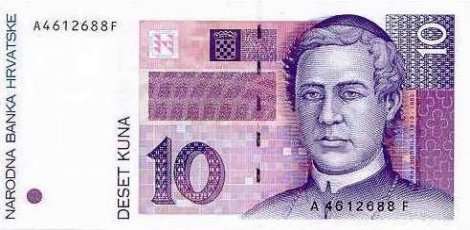 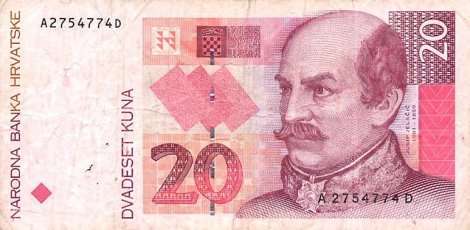 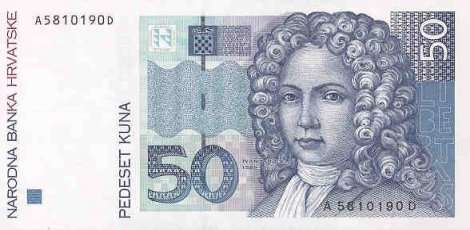 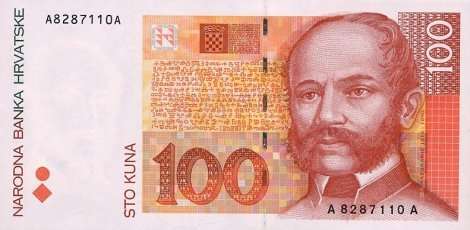        10 kuna                             20 kuna                             50 kuna                            100 kuna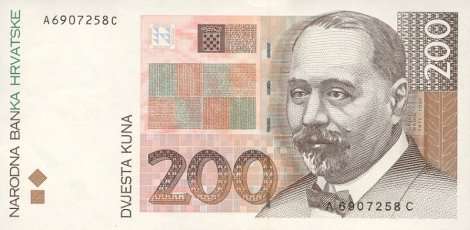 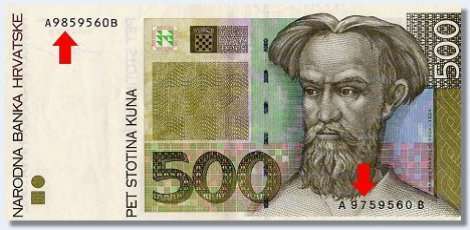 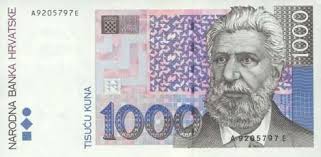                  200 kuna                              500 kuna                               1000  kunaKovanice 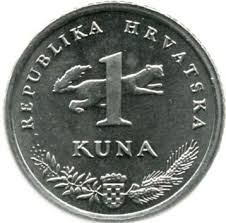 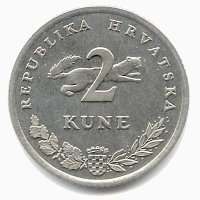 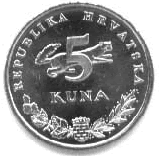                        1 kuna                        2 kune                                   5 kunaČitaj    novčanice i kovanice.        